678175, Мирнинский район,   п. Чернышевский ул. Каландарашвили 1 «А». Телефон 7-32-59, факс 7-20-89.  E-mail: adm-ok@mail.ruП О С ТА Н О В Л Е Н И Е№__142__ от « _22_ » _12_ 2022 г.о внесении изменений в постановление ГлавыМО «Посёлок Чернышевский» от 20.05.2019г. № 48 «Об утверждении Положения об оплате труда   работников муниципального казённого учрежденияДом культуры «Вилюйские огни» МО «Посёлок Чернышевский» Мирнинского района Республики Саха (Якутия)»На основании Постановления Главы МО «Посёлок Чернышевский» Мирнинского района Республики Саха (Якутия) от 20.01.2020г. «О создании муниципального бюджетного учреждения Дом культуры «Вилюйские Огни» МО «Посёлок Чернышевский» Мирнинского района Республики Саха (Якутия) путём изменения типа муниципального казённого учреждения Дом культуры «Вилюйские огни» МО «Посёлок Чернышевский» Мирнинского района Республики Саха (Якутия)»;  в соответствии с Распоряжением Главы Мо «Посёлок Чернышевский» от 17.03.2020г. № 100 «О переименовании муниципального учреждения»:1. Внести в Постановление Главы МО «Посёлок Чернышевский» от 20.05.2019г. № 48 «Об утверждении Положения об оплате труда работников муниципального казённого учреждения Дом культуры «Вилюйские огни» МО «Посёлок Чернышевский» Мирнинского района Республики Саха (Якутия) следующее изменение:1.1. название изложить в новой редакции:	«Об утверждении Положения об оплате труда работников муниципального бюджетного учреждения Дом культуры «Вилюйские Огни» МО «Посёлок Чернышевский» Мирнинского района Республики Саха (Якутия)» 2.  Настоящее постановление вступает в силу со дня официального опубликования.3. Действие настоящего постановления распространяется на правоотношения возникшее с 01 января 2022 года. 4. Опубликовать настоящее постановление на официальном сайте МО «Мирнинский район» (www.алмазный-край.рф).5. Директору МБУ Дом культуры «Вилюйские Огни» МО «Посёлок Чернышевский» Мирнинского района Республики Саха(Якутия) внести соответствующие изменения в локальные нормативные акты, регламентирующие оплату труда работников МБУ ДК «Вилюйские Огни».5. Контроль исполнения настоящего постановления возложить на директора МБУ Дом культуры «Вилюйские Огни» Самусенко Я.А.Глава МО «Посёлок Чернышевский»                                   Л.Н.ТрофимоваВИЗЫДиректор МКУ ДК «Вилюйские огни»                                     Я.А.СамусенкоГлавный бухгалтерМО «Посёлка Чернышевский»                                              О.А.БатомункуеваРоссийская ФедерацияРеспублика Саха (Якутия)Мирнинский районАДМИНИСТРАЦИЯМУНИЦИПАЛЬНОГО ОБРАЗОВАНИЯ«Поселок Чернышевский»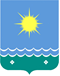  Россия Федерацията               Саха Өрөспүүбүлүкэтэ Мииринэй оройуона«Чернышевскай бөhүөлэгэ»МУНИЦИПАЛЬНАЙ ТЭРИЛЛИИДЬАhАЛТАТА